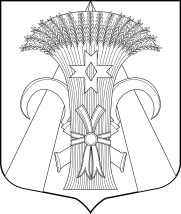 МУНИЦИПАЛЬНЫЙ СОВЕТ МУНИЦИПАЛЬНОГО ОБРАЗОВАНИЯПОСЕЛОК ШУШАРЫРЕШЕНИЕОт  23 января  2020 г.					                                             № 01О назначении помощников депутатов Муниципального Советавнутригородского муниципального образования Санкт-Петербурга поселок ШушарыРуководствуясь решением Муниципального Совета муниципального образования поселок Шушары от 25.12.2014 № 81 «Об утверждении Положения «О помощнике депутата Муниципального Совета муниципального образования поселок Шушары», представленными документамиМуниципальный Совет РЕШИЛ:Назначить помощниками  депутатов  Муниципального Совета внутригородского муниципального образования Санкт-Петербурга поселок Шушары  шестого созыва следующих лиц:Авдееву Елену АнатольевнуАндриянова Павла АнатольевичаБлинова Игоря ИгоревичаМоисеева Андрея БорисовичаГонтарчука Тарасия ГеоргиевичаКарманову Марию ИгоревнуКацубу Татьяну ВячеславовнуНазарову Александру ВикторовнуПодгорышева Андрея ВикторовичаПопадейкину Анну АлексеевнуПоловневу Юлию БорисовнуРоганова Владислава СергеевичаРазванову Ракужат ШихбубаевнуСоколова Виктора ВячеславовичаСпиридонову Алину АнатольевнуСагитову Лилию АнваровнуТужикова Артема ВалерьевичаТрофимова Максима ДмитриевичаШергина Дмитрия ИгоревичаШарикова Михаила ВладимировичаШереметьеву Наталью АлександровнуЮракова Николая ВасильевичаЯковлева Анатолия ЮрьевичаРазместить настоящее решение на официальном сайте муниципального образования поселок Шушары в информационно-телекоммуникационной сети «Интернет» по адресу: мошушары.рф.Контроль за исполнением настоящего решения возложить на Главу муниципального образования, исполняющего полномочия председателя Муниципального Совета  Медведева Е.К.Глава муниципального образования, исполняющий полномочия председателя Муниципального Совета                                                          Медведев Е.К.                                                              